	В связи с внесением изменений в доходную и расходную части бюджета Губского сельского поселения Мостовского района, на основании протокола комиссии по бюджету, финансам, налогам и экономике от 20 июня 2018 года №45, Совет Губского сельского  поселения р е ш и л: 1.Внести в решение Совета Губского сельского поселения Мостовского района от 19 декабря 2017 года № 170 «О бюджете Губского сельского поселения Мостовского района на 2018 год» следующие изменения: 1) в статье 1:а) подпункт 1 пункта 1 изложить в новой редакции: «1) общий объем доходов бюджета Губского сельского поселения Мостовского района на 2018 год в сумме 25 857,8 тысяч рублей;»;б) подпункт 2 пункта 1 изложить в новой редакции:«2) общий объем расходов бюджета Губского сельского поселения Мостовского района на 2018 год в сумме 28 587,2 тысяч рублей;».2) приложение №5 «Распределение бюджетных ассигнований по разделам и подразделам классификации расходов бюджета, Губского сельского поселения Мостовского района на 2018 год» изложить в новой редакции (приложение №1);5) приложение №6 «Распределение бюджетных ассигнований по целевым статьям (муниципальным программам Губского сельского поселения Мостовского района и не программным направлениям деятельности), группам видов расходов классификации расходов бюджета Губского сельского поселения Мостовского района на 2018 год» изложить в новой редакции (приложение №2);6) приложение №7 «Ведомственная структура расходов бюджета Губского сельского поселения Мостовского района на 2018 год» изложить в новой редакции (приложение №3).	2.Контроль за выполнением настоящего решения возложить на комиссию по бюджету, финансам, налогам и экономике (Исаченко).3.Настоящее решение вступает в силу со дня его официального опубликования.Глава Губского сельского поселения                                                                                    А.А.ЛутайПРИЛОЖЕНИЕ № 1к решению Совета Губскогосельского поселенияМостовского районаот ____________ № _____«ПРИЛОЖЕНИЕ №5УТВЕРЖДЕНОрешением Совета Губскогосельского поселенияМостовского района от 19.12.2017 № 170(в редакции решения Совета Губского сельского поселения Мостовского районаот ____________ №_______Глава Губскогосельского поселения                                                                                    А.А.ЛутайПРИЛОЖЕНИЕ № 2к решению Совета Губскогосельского поселенияМостовского районаот ____________ № _____«ПРИЛОЖЕНИЕ №6УТВЕРЖДЕНОрешением Совета Губскогосельского поселенияМостовского района от 19.12.2017 № 170(в редакции решения Совета Губского сельского поселения Мостовского районаот ____________ №_______»Глава Губскогосельского поселения                                                                                    А.А.Лутай»Глава Губскогосельского поселения                                                                                    А.А.Лутай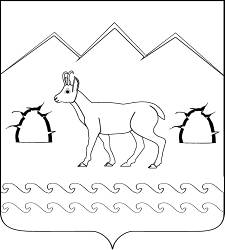 СОВЕТ ГУБСКОГО СЕЛЬСКОГО ПОСЕЛЕНИЯМОСТОВСКОГО РАЙОНАРЕШЕНИЕот 27.06.2018                                                           № 192станица ГубскаяО внесении изменений в решение Совета Губского сельского поселения Мостовского района от 19 декабря 2017 года № 170 «О бюджете Губского сельского поселения Мостовского района на 2018 год»Распределение бюджетных ассигнований по разделам и подразделам классификации расходов бюджета Губского сельского поселения Мостовского района на 2018 годРаспределение бюджетных ассигнований по разделам и подразделам классификации расходов бюджета Губского сельского поселения Мостовского района на 2018 годРаспределение бюджетных ассигнований по разделам и подразделам классификации расходов бюджета Губского сельского поселения Мостовского района на 2018 годРаспределение бюджетных ассигнований по разделам и подразделам классификации расходов бюджета Губского сельского поселения Мостовского района на 2018 год(тыс. рублей)(тыс. рублей)(тыс. рублей)(тыс. рублей)НаименованиеРЗПРСумма НаименованиеРЗПРСумма ВСЕГО:28 587,2Общегосударственные вопросы014 987,0  Функционирование высшего должностного лица субъекта Российской Федерации и муниципального образования0102783,5  Функционирование Правительства Российской Федерации, высших исполнительных органов государственной власти субъектов Российской Федерации, местных администраций01043 797,5  Обеспечение деятельности финансовых, налоговых и таможенных органов и органов финансового (финансово-бюджетного) надзора010662,0  Резервные фонды0111118,5  Другие общегосударственные вопросы0113225,5  Национальная оборона02201,1  Мобилизационная и вневойсковая подготовка0203201,1  Национальная безопасность и правоохранительная деятельность03332,5  Защита населения и территории от чрезвычайных ситуаций природного и техногенного характера, гражданская оборона030915,0  Обеспечение пожарной безопасности0310300,0  Другие вопросы в области национальной безопасности и правоохранительной деятельности031417,5  Национальная экономика049 210,7 Водное хозяйство04061,0  лесное хозяйство04071,0  Транспорт04081,0  Дорожное хозяйство (дорожные фонды)04099 123,2  Другие вопросы в области национальной экономике041284,5Жилищно-коммунальное хозяйство052 407,0  Жилищное хозяйство05012,0  Коммунальное хозяйство050210,0Благоустройство05032 395,0  Образование0740,0  Молодежная политика070740,0  Культура и кинематография0811 068,0  Культура080111 068,0  Физическая культура и спорт11340,9  Массовый спорт1102340,9  »Распределение бюджетных ассигнований по целевым статьям (муниципальным программам Губского сельского поселения Мостовского района и не программным направлениям деятельности), группам видов расходов классификации расходов бюджета Губского сельского поселения Мостовского района на 2018 годРаспределение бюджетных ассигнований по целевым статьям (муниципальным программам Губского сельского поселения Мостовского района и не программным направлениям деятельности), группам видов расходов классификации расходов бюджета Губского сельского поселения Мостовского района на 2018 годРаспределение бюджетных ассигнований по целевым статьям (муниципальным программам Губского сельского поселения Мостовского района и не программным направлениям деятельности), группам видов расходов классификации расходов бюджета Губского сельского поселения Мостовского района на 2018 годРаспределение бюджетных ассигнований по целевым статьям (муниципальным программам Губского сельского поселения Мостовского района и не программным направлениям деятельности), группам видов расходов классификации расходов бюджета Губского сельского поселения Мостовского района на 2018 годРаспределение бюджетных ассигнований по целевым статьям (муниципальным программам Губского сельского поселения Мостовского района и не программным направлениям деятельности), группам видов расходов классификации расходов бюджета Губского сельского поселения Мостовского района на 2018 год(тыс. рублей)(тыс. рублей)(тыс. рублей)(тыс. рублей)№п/пНаименованиеЦСРВРСумма №п/пНаименованиеЦСРВРСумма ВСЕГО по муниципальным программам:23 414,6  1.Муниципальная программа Губского сельского поселения Мостовского района "Комплексное и устойчивое развитие в сфере строительства и архитектуры"06 0 00 0000026,0  Отдельные полномочия муниципального района, передаваемые на исполнение в бюджеты сельских поселений06 8 00 0000026,0  Осуществление отдельных полномочий муниципального района по утверждению генеральных планов поселения, правил землепользования и застройки, утверждению подготовленной на основе генеральных планов поселения документации по планировке территории, выдача разрешений на строительство (за исключением случаев, предусмотренных Градостроительным кодексом Российской Федерации, иными федеральными законами), разрешений на ввод объектов в эксплуатацию при осуществлении строительства, реконструкции объектов капитального строительства, расположенных на территории поселения, утверждению местных нормативов градостроительного проектирования поселений, резервированию земель и изъятию земельных участков в границах поселения для муниципальных нужд, осуществлению муниципального земельного контроля в границах поселения, осуществлению в случаях, предусмотренных Градостроительным кодексом Российской Федерации, осмотров зданий, сооружений и выдача рекомендаций об устранении выявленных в ходе таких осмотров нарушений06 8 00 2800026,0  Закупка товаров, работ и услуг для государственных (муниципальных) нужд06 8 00 0000020026,0  2.Муниципальная программа Губского сельского поселения Мостовского района "Обеспечение безопасности населения"09 0 00 00000836,0  Мероприятия по предупреждению и ликвидации чрезвычайных ситуаций, стихийных бедствий и их последствий09 1 00 0000015,0  Организация и осуществление мероприятий по гражданской обороне, защите населения на территории  поселения09 1 01 0000015,0  Реализации мероприятий по предупреждению и ликвидации последствий ЧС и стихийных бедствий природного и техногенного характера09 1 01 1010015,0Закупка товаров, работ и услуг для государственных (муниципальных) нужд09 1 01 1010020015,0Пожарная безопасность на территории Губского сельского поселения Мостовского района09 2 00 00000300,0  Финансовое обеспечение  мероприятий по совершенствованию противопожарной защиты населения09 2 02 00000300,0  Реализация мероприятий по обеспечению пожарной безопасности09 2 02 00140300,0  Закупка товаров, работ и услуг для государственных (муниципальных) нужд09 2 02 00140200300,0  Укрепление правопорядка, профилактика правонарушений, усиление борьбы с преступностью  в Губском сельском поселении09 4 00 000003,5  Повышение эффективности мер, направленных на обеспечение общественной безопасности, укреплению правопорядка и профилактики правонарушений09 4 01 000003,5  Реализация мероприятий по укреплению правопорядка, профилактике правонарушений, усилению борьбы с преступностью на территории Губского сельского поселения 09 4 01 100703,5  Закупка товаров, работ и услуг для государственных (муниципальных) нужд09 4 01 100702003,5Профилактика терроризма и экстремизма  09 5 00 0000014,0  Повышение инженерно-технической защищенности социально значимых объектов, а также информационно-пропагандистское сопровождение антитеррористической деятельности09 5 01 0000014,0  Осуществление отдельных полномочий муниципального района по  участию в профилактике терроризма и экстремизма, а также в минимизации и (или) ликвидации последствий проявления терроризма и экстремизма в границах поселения09 5 01 2900014,0  Закупка товаров, работ и услуг для государственных (муниципальных) нужд09 5 01 2900020014,0  Противодействие коррупции в Губском сельском поселении 09 7 00 000003,5  Осуществление мероприятий по повышению эффективности системы противодействия коррупции09 7 01 000003,5  Реализация мероприятий по противодействию коррупции 09 7 01 102103,5  Закупка товаров, работ и услуг для государственных (муниципальных) нужд09 7 01 102102003,5  Повышение безопасности дорожного движения09 8 00 00000500,0  Развитие системы  предупреждения опасного поведения участников дорожного движения09 8 01 00000500,0  Реализация мероприятий по обеспечению безопасности населения09 8 01 10240500,0  Закупка товаров, работ и услуг для государственных (муниципальных) нужд09 8 01 10240200500,0  2.Муниципальная программа Губского сельского поселения Мостовского района «Развитие культуры»10 0 00 0000011 068,0  Отдельные мероприятия  муниципальной программы «Развитие культуры»10 1 00 0000011 068,0 Кадровое обеспечение сферы культуры и искусства10 1 04 000006 170,3Повышение оплаты труда работников муниципальных учреждений  Краснодарского края10 1 04 S01206 170,3Межбюджетные трансферты10 1 04 S01205006 170,3Совершенствование деятельности государственных учреждений отрасли «Культура, искусство и кинематография» по предоставлению государственных услуг10 1 05 000004 897,7 Создание условий для организации досуга и обеспечения жителей Губского сельского поселения Мостовского района услугами организаций культуры10 1 05 210003 858,0  Межбюджетные трансферты10 1 05 210005003 858,0  Организация библиотечного обслуживания населения Губского сельского поселения Мостовского района, комплектование и обеспечение сохранности библиотечных фондов библиотек10 1 05 220001 039,7  Межбюджетные трансферты10 1 05 220005001 039,7  3.Муниципальная программа Губского сельского поселения  Мостовского района «Развитие физической культуры и спорта»12 0 00 00000340,9  Отдельные мероприятия муниципальной программы Губского сельского поселения Мостовского района «Развитие физической культуры и спорта»12 1 00 00000340,9  Физическое воспитание и физическое развитие граждан посредством организации и проведения (участия) физкультурных мероприятий и массовых спортивных мероприятий12 1 02 0000010,0  Реализация мероприятий по развитию массового спорта, детско-юношеского спорта12 1 02 0012010,0  Закупка товаров, работ и услуг для государственных (муниципальных) нужд12 1 02 0012020010,0  Обеспечение деятельности отдела по физической культуре и спорту12 1 07 00000330,9  Расходы на обеспечение деятельности (оказание услуг) подведомственных учреждений, в том числе на предоставление муниципальным бюджетным и автономным учреждениям субсидий12 1 07 00590330,9  Расходы на выплату персоналу в целях обеспечения выполнения функций государственными (муниципальными) органами, казенными учреждениям, и органам управления12 1 07 00590100227,1  Закупка товаров, работ и услуг для государственных (муниципальных) нужд12 1 07 00590200101,8Иные бюджетные ассигнования12 1 07 005908002,04.Муниципальная программа Губского сельского поселения Мостовского района «Развитие жилищно-коммунального хозяйства»13 0 00 000001 668,5  Развитие водопроводно-канализационного комплекса в Губском сельском поселении Мостовского района13 1 00 0000010,0  Проведение комплекса мероприятий по модернизации, строительству, реконструкции и ремонту объектов водоснабжения13 1 01 0000010,0  Реализация мероприятий по водопроводно-канализационного комплекса населенных пунктов 13 1 01 1022010,0  Закупка товаров, работ и услуг для государственных (муниципальных) нужд13 1 01 1022020010,0  Развитие благоустройства населенных пунктов Губского сельского поселения Мостовского района13 3 00 000001 658,5  Повышение уровня благоустройства  населенных пунктов Губского сельского поселения Мостовского района13 3 01 000001 658,5  Реализация мероприятий по  организации уличного освещения13 3 01 00070630,0  Закупка товаров, работ и услуг для государственных (муниципальных) нужд13 3 01 00070200630,0  Реализация мероприятий по  организации озеленения на территории Губского сельского поселения13 3 01 000803,0  Закупка товаров, работ и услуг для государственных (муниципальных) нужд13 3 01 000802003,0  Реализация мероприятий по организации и содержанию мест захоронения13 3 01 0009070,0  Закупка товаров, работ и услуг для государственных (муниципальных) нужд13 3 01 0009020070,0  Отдельные  мероприятия по благоустройству 13 3 01 00100955,5  Закупка товаров, работ и услуг для государственных (муниципальных) нужд13 3 01 00100200955,5  5.Муниципальная программа Губского сельского поселения Мостовского района «Молодежь Кубани»15 0 00 0000040,0  Основные мероприятия муниципальной программы 15 1 00 0000040,0  Организационное обеспечение реализации государственной молодежной политики15 1 04 0000040,0  Реализация мероприятий в области молодежной политики15 1 04 0013040,0  Закупка товаров, работ и услуг для государственных (муниципальных) нужд15 1 04 0013020040,0  Совершенствование механизмов управления развитием Губского сельского поселения  Мостовского района 16 1 00 00000547,5  Повышение эффективности  работы органов местного самоуправления, органов территориального общественного самоуправления по решению вопросов местного значения16 1 02 00000547,5  Организация благоустройства территории муниципального образования в границах территорий органов территориального общественного самоуправления – победителей краевого конкурса на звание «Лучший орган территориального общественного самоуправления»16 1 02 S0170547,5  Закупка товаров, работ и услуг для государственных (муниципальных) нужд16 1 02 S0170200547,5  6.Муниципальная программа Губского сельского поселения «Экономическое развитие и инновационная экономика»14 0 00 000003,5  Муниципальная поддержка малого и среднего предпринимательства 14 4 00 000003,5  Развитие системы финансовой поддержки субъектов малого и среднего предпринимательства14 4 01 000003,5Реализация мероприятий по развитию и поддержке малого и среднего предпринимательства 14 4 01 000403,5  Закупка товаров, работ и услуг для государственных (муниципальных) нужд14 4 01 000402003,5  7.Муниципальная  программа Губского сельского поселения Мостовского района «Региональная политика и развитие гражданского общества»16 0 00 0000072,0  Совершенствование механизмов управления развитием Губского сельского поселения Мостовского района 16 1 00 0000072,0  Повышение эффективности работы органов местного самоуправления, органов территориального общественного самоуправления по решению вопросов местного значения16 1 02 0000072,0  Реализация мероприятий по развитию территориального общественного самоуправления на территории поселения16 1 02 1020072,0  Социальное обеспечение и иные выплаты населению16 1 02 1020030072,0  8.Муниципальная программа Губского сельского поселения Мостовского района «Использование и охрана земель Губского сельского поселения Мостовского района»26 0 00 0000089,0Повышение эффективности использования и охраны земель на территории муниципального образования26 1 00 0000089,0Реализация мероприятий по обеспечению организации рационального использования и охраны земель муниципального образования26 1 00 1027089,0Закупка товаров, работ и услуг для государственных (муниципальных) нужд26 1 00 1027020089,09.Муниципальная программа Губского сельского поселения Мостовского района «Развитие сети автомобильных дорог Губского сельского поселения Мостовского района»30 0 00 000008 623,2  Строительство, реконструкция, капитальный ремонт и ремонт  автомобильных дорог местного значения на территории Губского сельского поселения Мостовского района 30 2 00 000008 623,2Финансовое обеспечение мероприятий по увеличению протяженности автомобильных дорог местного значения на территории Губского сельского поселения Мостовского района, соответствующих нормативным требованиям30 2 01 000008 623,2  Реализация мероприятий по капитальному ремонту, ремонту и содержанию автомобильных дорог местного30 2 01 000607 402,6Закупка товаров, работ и услуг для государственных (муниципальных) нужд30 2 01 000602007 402,6Капитальный ремонт и ремонт автомобильных дорог местного значения30 2 01 S24401 220,6  Закупка товаров, работ и услуг для государственных (муниципальных) нужд30 2 01 S2440200 1 220,6  10.Муниципальная программа Губского сельского поселения Мостовского района «Формирование современной городской среды" на территории Губского сельского поселения Мостовского района на 2018-2022 годы31 0 00 00000100,0  Основные мероприятия муниципальной программы  «Формирование современной городской среды" на территории Губского сельского поселения Мостовского района на 2018-2022 годы"31 1 00 00000100,0  Обеспечение формирования единых ключевых подходов и приоритетов формирования комфортной городской среды на территории муниципального образования 31 1 01 00000100,0  Реализация мероприятий по повышению уровня благоустройства общественных и дворовых территорий31 1 01 00110100,0  Закупка товаров, работ и услуг для государственных (муниципальных) нужд31 1 01 00110200100,0  ВСЕГО по не программным направлениям деятельности:ВСЕГО по не программным направлениям деятельности:ВСЕГО по не программным направлениям деятельности:5 172,61.Обеспечение деятельности высшего органа исполнительной власти70 0 00 000004 900,6  Глава администрации70 1 00 00000783,5  Расходы на обеспечение функций органов местного самоуправления70 1 00 00190783,5  Расходы на выплату персоналу в целях обеспечения выполнения функций государственными (муниципальными) органами,  казенными учреждениями, органам управления70 1 00 00190100783,5  Заместитель главы администрации70 2 00 00000453,2  Расходы на обеспечение функций органов местного самоуправления70 2 00 00190453,2  Расходы на выплату персоналу в целях обеспечения выполнения функций государственными (муниципальными) органами,  казенными учреждениями, органам управления70 2 00 00190100453,2  Осуществление отдельных полномочий Российской Федерации  и государственных полномочий Краснодарского края70 7 00 00000204,9Осуществление первичного воинского учета на территориях, где отсутствуют военные комиссариаты70 7 00 51180201,1  Расходы на выплату персоналу в целях обеспечения выполнения функций государственными (муниципальными) органами, казенными учреждениями, органам управления70 7 00 51180100201,1  Субвенции на осуществление отдельных государственных полномочий по образованию и организаций деятельности административных комиссий70 7 00 601903,8  Закупка товаров, работ и услуг для государственных (муниципальных) нужд70 7 00 601902003,8  Формирование резервного фонда администрации70 6 00 00000118,5  Резервный фонд администрации70 6 01 10490118,5  Иные бюджетные ассигнования70 6 01 10490800118,5  Обеспечение функционирования администрации70 9 00 000003 459,0  Расходы на обеспечение органов местного самоуправления70 9 00 001903 340,5  Расходы на выплату персоналу в целях обеспечения выполнения функций государственными (муниципальными) органами,  казенными учреждениями, органам управления70 9 00 001901002 621,9  Закупка товаров, работ и услуг для государственных (муниципальных) нужд70 9 00 00190200648,6  Иные межбюджетные ассигнования70 9 00 0019080070,0  2.Обеспечение деятельности контрольно-счетной палаты79 0 00 0000062,0  Контрольно-счетная палата79 9 00 0000062,0  Переданные полномочия поселений контрольно-счетному органу муниципального района по осуществлению внешнего муниципального финансового контроля79 9 00 2300062,0  Межбюджетные трансферты79 9 00 2300050062,0  3.Управление имуществом84 0 00 00000185,0Мероприятия в рамках управления имуществом84 2 00 00000185,0Реализация мероприятий по землеустройству и землепользованию84 2 00 10030200185,0  4.Непрограммные расходы органов местного самоуправления99 0 00 0000025,0  Непрограммные расходы органов местного самоуправления99 9 00 0000020,0  Реализация мероприятий по топографической  съемке, формированию и межеванию земельных участков99 9 00 1026020,0  Закупка товаров, работ и услуг для обеспечения государственных (муниципальных) нужд в области геодезии и картографии вне рамок государственного оборонного заказа99 9 00 1026020020,0Создание условий для предоставления транспортных услуг населению и организация транспортного обслуживания населения в границах поселения99 9 00 250001,0  Закупка товаров, работ и услуг для государственных (муниципальных) нужд99 9 00 250002001,0  Осуществление в пределах, установленных водным законодательством Российской Федерации, полномочий собственника водных объектов, информирование населения об ограничениях их использования99 9 00 251001,0  Закупка товаров, работ и услуг для государственных (муниципальных) нужд99 9 00 251002001,0  Реализация мероприятий по обеспечению проживающих в поселении и нуждающихся в жилых помещениях малоимущих граждан жилыми помещениями, организации строительства и содержания муниципального жилищного фонда, созданию условий для жилищного строительства, осуществлению муниципального жилищного контроля, а также иных полномочий органов местного самоуправления в соответствии с жилищным законодательством99 9 00 260002,0  Закупка товаров, работ и услуг для государственных (муниципальных) нужд99 9 00 260002002,0  Осуществление отдельных полномочий муниципального района по осуществлению муниципального лесного контроля99 9 00 270001,0  Закупка товаров, работ и услуг для государственных (муниципальных) нужд99 9 00 270002001,0  ВСЕГО:ВСЕГО:ВСЕГО:ВСЕГО:28 587,2ПРИЛОЖЕНИЕ №3к решению Совета Губскогосельского поселенияМостовского районаот ____________ № _____«ПРИЛОЖЕНИЕ №7УТВЕРЖДЕНАрешением Совета Губскогосельского поселенияМостовского района от 19.12.2017 № 170(в редакции решения Совета Губского сельского поселения Мостовского районаот ____________ №_______Ведомственная структура расходов бюджета Губского сельского поселения Мостовского района на 2018 годПРИЛОЖЕНИЕ №3к решению Совета Губскогосельского поселенияМостовского районаот ____________ № _____«ПРИЛОЖЕНИЕ №7УТВЕРЖДЕНАрешением Совета Губскогосельского поселенияМостовского района от 19.12.2017 № 170(в редакции решения Совета Губского сельского поселения Мостовского районаот ____________ №_______Ведомственная структура расходов бюджета Губского сельского поселения Мостовского района на 2018 годПРИЛОЖЕНИЕ №3к решению Совета Губскогосельского поселенияМостовского районаот ____________ № _____«ПРИЛОЖЕНИЕ №7УТВЕРЖДЕНАрешением Совета Губскогосельского поселенияМостовского района от 19.12.2017 № 170(в редакции решения Совета Губского сельского поселения Мостовского районаот ____________ №_______Ведомственная структура расходов бюджета Губского сельского поселения Мостовского района на 2018 годПРИЛОЖЕНИЕ №3к решению Совета Губскогосельского поселенияМостовского районаот ____________ № _____«ПРИЛОЖЕНИЕ №7УТВЕРЖДЕНАрешением Совета Губскогосельского поселенияМостовского района от 19.12.2017 № 170(в редакции решения Совета Губского сельского поселения Мостовского районаот ____________ №_______Ведомственная структура расходов бюджета Губского сельского поселения Мостовского района на 2018 годПРИЛОЖЕНИЕ №3к решению Совета Губскогосельского поселенияМостовского районаот ____________ № _____«ПРИЛОЖЕНИЕ №7УТВЕРЖДЕНАрешением Совета Губскогосельского поселенияМостовского района от 19.12.2017 № 170(в редакции решения Совета Губского сельского поселения Мостовского районаот ____________ №_______Ведомственная структура расходов бюджета Губского сельского поселения Мостовского района на 2018 годПРИЛОЖЕНИЕ №3к решению Совета Губскогосельского поселенияМостовского районаот ____________ № _____«ПРИЛОЖЕНИЕ №7УТВЕРЖДЕНАрешением Совета Губскогосельского поселенияМостовского района от 19.12.2017 № 170(в редакции решения Совета Губского сельского поселения Мостовского районаот ____________ №_______Ведомственная структура расходов бюджета Губского сельского поселения Мостовского района на 2018 годПРИЛОЖЕНИЕ №3к решению Совета Губскогосельского поселенияМостовского районаот ____________ № _____«ПРИЛОЖЕНИЕ №7УТВЕРЖДЕНАрешением Совета Губскогосельского поселенияМостовского района от 19.12.2017 № 170(в редакции решения Совета Губского сельского поселения Мостовского районаот ____________ №_______Ведомственная структура расходов бюджета Губского сельского поселения Мостовского района на 2018 год(тыс. рублей)(тыс. рублей)(тыс. рублей)(тыс. рублей)(тыс. рублей)(тыс. рублей)(тыс. рублей)НаименованиеВедРЗПРЦСРВРСумма НаименованиеВедРЗПРЦСРВРСумма ВСЕГО:28 587,2  Совет Губского сельского поселения Мостовского района99162,0  Обеспечение деятельности финансовых, налоговых и таможенных органов и органов финансового (финансово-бюджетного) надзора991010662,0  Обеспечение деятельности контрольно-счетной палаты991010679 0 00 0000062,0  Контрольно-счетная палата991010679 9 00 0000062,0  Переданные полномочия поселений контрольно-счетному органу муниципального района по осуществлению внешнего муниципального финансового контроля991010679 9 00 2300062,0  Межбюджетные трансферты991010679 9 00 2300050062,0  Администрация Губского сельского поселения Мостовского района99228 525,2  Общегосударственные вопросы992014 925,0  Функционирование высшего должностного лица субъекта Российской Федерации и муниципального образования9920102783,5  Обеспечение деятельности высшего органа исполнительной власти992010270 0 00 00000783,5  Глава администрации992010270 1 00 00000783,5  Расходы на обеспечение функций органов местного самоуправления992010270 1 00 00190783,5  Расходы на выплату персоналу в целях обеспечения выполнения функций государственными (муниципальными) органами, казенными учреждениями, органам управления992010270 1 00 00190100783,5  Функционирование Правительства Российской Федерации, высших исполнительных органов государственной власти субъектов Российской Федерации, местных администраций99201043 797,5  Заместитель главы администрации992010470 2 00 00000453,2  Расходы на обеспечение функций органов местного самоуправления992010470 2 00 00190453,2  Расходы на выплату персоналу в целях обеспечения выполнения функций государственными (муниципальными) органами, казенными учреждениями, органам управления992010470 2 00 00190100453,2  Обеспечение деятельности администрации992010470 0 00 000003 344,3  Обеспечение функционирования администрации992010470 9 00 000002 621,9  Расходы на обеспечение функций органов местного самоуправления992010470 9 00 001902 621,9  Расходы на выплату персоналу в целях обеспечения выполнения функций государственными (муниципальными) органами,  казенными учреждениями, органам управления992010470 9 00 001901002 621,9  Закупка товаров, работ и услуг для государственных (муниципальных) нужд992010470 9 00 00190200648,6  Иные межбюджетные ассигнования992010470 9 00 0019080070,0  Административные комиссии992010470 7 00 601903,8  Осуществление отдельных государственных полномочий по образованию и организации деятельности административных комиссий992010470 7 00 601903,8  Закупка товаров, работ и услуг для государственных (муниципальных) нужд992010470 7 00 601902003,8  Резервные фонды9920111118,5  Прочие расходы администрации992011170 6 00 00000118,5  Финансовое обеспечение непредвиденных расходов992011170 6 01 00000118,5  Резервный фонд администрации Губского сельского поселения Мостовского района992011170 6 01 10490118,5  Иные бюджетные ассигнования992011170 6 01 10490800118,5Другие общегосударственные вопросы9920113225,5  Муниципальная программа Губского сельского поселения Мостовского района «Обеспечение безопасности населения»992011309 7 00 000003,5  Противодействие коррупции в Губском сельском поселении 992011309 7 01 000003,5Реализация мероприятий по противодействию коррупции в Губском сельском поселении 992011309 7 01 102103,5  Закупка товаров, работ и услуг для государственных (муниципальных) нужд992011309 7 01 102102003,5  Муниципальная программа Губского сельского поселения Мостовского района «Региональная политика и развитие гражданского общества»992011316 0 00 0000072,0  Совершенствование механизмов управления развитием Губского сельского поселения Мостовского района 992011316 1 00 0000072,0  Реализация мероприятий по развитию территориального общественного самоуправления на территории поселения992011316 1 02 1020072,0  Социальное обеспечение и иные выплаты населению992011316 1 02 1020010072,0  Управление имуществом992011384 0 00 00000130,0  Мероприятия в рамках управления имуществом992011384 2 00 00000130,0Реализация мероприятий по землеустройству и землепользованию992011384 2 00 10030200130,0  Непрограммные расходы органов местного самоуправления992011399 0 00 0000020,0Непрограммные расходы органов местного самоуправления992011399 9 00 0000020,0Реализация мероприятий по топографической  съемке, формированию и межеванию земельных участков992011399 9 00 1026020,0Закупка товаров, работ и услуг для обеспечения государственных (муниципальных) нужд в области геодезии и картографии вне рамок государственного оборонного заказа992011399 9 00 1026020020,0Национальная оборона99202201,1  Мобилизационная и вневойсковая подготовка9920203201,1  Обеспечение деятельности администрации992020370 0 00 00000201,1  Обеспечение первичного воинского учета на территориях, где отсутствуют военные комиссариаты992020370 7 00 00000201,1Осуществление первичного воинского учета на территориях, где отсутствуют военные комиссариаты992020370 7 00 51180201,1  Расходы на выплату персоналу в целях обеспечения выполнения функций государственными (муниципальными) органами,  казенными учреждениями, органам управления992020370 7 00 51180100201,1Национальная безопасность и правоохранительная деятельность99203332,5  Защита населения и территории от чрезвычайных ситуаций природного и техногенного характера, гражданская оборона992030915,0  Муниципальная программа Губского сельского поселения Мостовского района «Обеспечение безопасности населения»992030909 0 00 0000015,0  Реализации мероприятий по предупреждению и ликвидации последствий ЧС и стихийных бедствий природного и техногенного характера992030909 1 01 6006015,0  Закупка товаров, работ и услуг для государственных (муниципальных) нужд992030909 1 01 6006020015,0  Обеспечение пожарной безопасности9920310300,0  Муниципальная программа Губского сельского поселения Мостовского района «Обеспечение безопасности населения»992031009 0 00 00000300,0  Пожарная безопасность в Губском сельском поселении 992031009 2 00 00000300,0  Финансовое обеспечение  мероприятий по совершенствованию противопожарной защиты населения992031009 2 02 00000300,0  Реализация мероприятий по обеспечению пожарной безопасности992031009 2 02 00140300,0  Закупка товаров, работ и услуг для государственных (муниципальных) нужд992031009 2 02 00140200300,0  Другие вопросы в области национальной безопасности и правоохранительной деятельности992031417,5  Муниципальная программа Губского сельского поселения Мостовского района "Обеспечение безопасности населения"992031409 0 00 000003,5  Укрепление правопорядка, профилактика правонарушений, усиление борьбы с преступностью  в Губском сельском поселении992031409 4 00 000003,5  Повышение эффективности мер, направленных на обеспечение общественной безопасности, укреплению правопорядка и профилактики правонарушений992031409 4 01 000003,5  Реализация мероприятий по укреплению правопорядка, профилактике правонарушений, усилению борьбы с преступностью на территории Губского сельского поселения 992031409 4 01 100703,5  Закупка товаров, работ и услуг для государственных (муниципальных) нужд992031409 4 01 100702003,5  Профилактика терроризма и экстремизма  992031409 5 00 0000014,0  Повышение инженерно-технической защищенности социально значимых объектов, а также информационно-пропагандистское сопровождение антитеррористической деятельности992031409 5 01 0000014,0  Осуществление отдельных полномочий муниципального района по  участию в профилактике терроризма и экстремизма, а также в минимизации и (или) ликвидации последствий проявления терроризма и экстремизма в границах поселения992031409 5 01 2900014,0  Закупка товаров, работ и услуг для государственных (муниципальных) нужд992031409 5 01 2900020014,0  Национальная экономика992049 210,7  Водное хозяйство99204061,0  Непрограммные расходы органов местного самоуправления992040699 9 00 000001,0  Осуществление в пределах, установленных водным законодательством Российской Федерации, полномочий собственника водных объектов, информирование населения об ограничениях их использования992040699 9 00 251001,0  Закупка товаров, работ и услуг для государственных (муниципальных) нужд992040699 9 00 251002001,0  Лесное хозяйство99204071,0  Непрограммные расходы органов местного самоуправления992040799 9 00 000001,0  Осуществление отдельных полномочий муниципального района по осуществлению муниципального лесного контроля992040799 9 00 270001,0  Закупка товаров, работ и услуг для государственных (муниципальных) нужд992040799 9 00 270002001,0  Транспорт99204081,0  Непрограммные расходы органов местного самоуправления992040899 9 00 000001,0  Создание условий для предоставления транспортных услуг населению и организация транспортного обслуживания населения в границах поселения992040899 9 00 250001,0  Закупка товаров, работ и услуг для государственных (муниципальных) нужд992040899 9 00 250002001,0  Дорожное хозяйство (дорожные фонды)99204099 123,2  Муниципальная программа Губского сельского поселения Мостовского района «Обеспечение безопасности населения»992040909 0 00 00000500,0  Повышение безопасности дорожного движения992040909 8 00 00000500,0  Развитие системы предупреждения опасного поведения участников дорожного движения992040909 8 01 00000500,0  Реализация мероприятий по обеспечению безопасности населения992040909 8 01 10240500,0  Закупка товаров, работ и услуг для государственных (муниципальных) нужд992040909 8 01 10240200500,0  Муниципальная программа Губского сельского поселения Мостовского района «Развитие сети автомобильных дорог Губского сельского поселения Мостовского района»992040930 0 00 000008 623,2  Строительство, реконструкция, капитальный ремонт и ремонт  автомобильных дорог местного значения на территории Губского сельского поселения Мостовского района 992040930 2 00 000008 623,2Финансовое обеспечение мероприятий по увеличению протяженности автомобильных дорог местного значения на территории Губского сельского поселения Мостовского района, соответствующих нормативным требованиям992040930 2 01 000008 623,2Реализация мероприятий по капитальному ремонту, ремонту и содержанию автомобильных дорог местного992040930 2 01 000607 402,6Закупка товаров, работ и услуг для государственных (муниципальных) нужд992040930 2 01 000602007 402,6Капитальный ремонт и ремонт автомобильных дорог местного значения992040930 2 01 S24401 220,6  Закупка товаров, работ и услуг для государственных (муниципальных) нужд992040930 2 01 S24402001 220,6  Другие вопросы в области национальной экономики992041284,5  Муниципальная программа Губского сельского поселения Мостовского района "Комплексное и устойчивое развитие в сфере строительства и архитектуры"992041206 0 00 0000026,0  Отдельные полномочия муниципального района, передаваемые на исполнение в бюджеты сельских поселений992041206 8 00 0000026,0  Осуществление отдельных полномочий муниципального района по утверждению генеральных планов поселения, правил землепользования и застройки, утверждению подготовленной на основе генеральных планов поселения документации по планировке территории, выдача разрешений на строительство (за исключением случаев, предусмотренных Градостроительным кодексом Российской Федерации, иными федеральными законами), разрешений на ввод объектов в эксплуатацию при осуществлении строительства, реконструкции объектов капитального строительства, расположенных на территории поселения, утверждению местных нормативов градостроительного проектирования поселений, резервированию земель и изъятию земельных участков в границах поселения для муниципальных нужд, осуществлению муниципального земельного контроля в границах поселения, осуществлению в случаях, предусмотренных Градостроительным кодексом Российской Федерации, осмотров зданий, сооружений и выдача рекомендаций об устранении выявленных в ходе таких осмотров нарушений992041206 8 00 2800026,0  Закупка товаров, работ и услуг для государственных (муниципальных) нужд992041206 8 00 2800020026,0  Муниципальная программа Губского сельского поселения «Экономическое развитие и инновационная экономика»992041214 0 00 000003,5  Муниципальная поддержка малого и среднего предпринимательства 992041214 4 00 000003,5  Реализация мероприятий по развитию и поддержке малого и среднего предпринимательства 992041214 4 01 000403,5  Закупка товаров, работ и услуг для государственных (муниципальных) нужд992041214 4 01 000402003,5  Управление имуществом992041284 0 00 0000055,0  Реализация мероприятий по землеустройству и землепользованию992041284 2 00 1003055,0  Закупка товаров, работ и услуг для государственных (муниципальных) нужд992041284 2 00 1003020055,0  Жилищно-коммунальное хозяйство992052 407,0  Жилищное хозяйство99205012,0  Непрограммные расходы органов местного самоуправления992050199 9 00 000002,0  Реализация мероприятий по обеспечению проживающих в поселении и нуждающихся в жилых помещениях малоимущих граждан жилыми помещениями, организации строительства и содержания муниципального жилищного фонда, созданию условий для жилищного строительства, осуществлению муниципального жилищного контроля, а также иных полномочий органов местного самоуправления в соответствии с жилищным законодательством992050199 9 00 260002,0  Закупка товаров, работ и услуг для государственных (муниципальных) нужд992050199 9 00 260002002,0  Коммунальное хозяйство992050210,0Муниципальная программа Губского сельского поселения  Мостовского района  "Развитие жилищно-коммунального хозяйства"992050213 0 00 00000Развитие водопроводно-канализационного комплекса в Губском сельском поселении Мостовского района992050213 1 00 0000010,0Проведение комплекса мероприятий по модернизации, строительству, реконструкции и ремонту объектов 992050213 1 01 0000010,0Реализация мероприятий по водопроводно-канализационного комплекса населенных пунктов 992050213 1 01 1022010,0Закупка товаров, работ и услуг для государственных (муниципальных) нужд992050213 1 01 1022010,0Благоустройство99205032 395,0  Муниципальная программа Губского сельского поселения Мостовского района «Развитие жилищно-коммунального хозяйства»992050313 0 00 000001 658,5  Развитие благоустройства населенных пунктов Губского сельского поселения Мостовского района992050313 3 00 000001 658,5  Повышение уровня благоустройства  населенных пунктов Губского сельского поселения Мостовского района992050313 3 01 000001 658,5  Реализация мероприятий по  организации уличного освещения992050313 3 01 00070630,0  Закупка товаров, работ и услуг для государственных (муниципальных) нужд992050313 3 01 00070200630,0  Реализация мероприятий по  организации озеленения на территории Губского сельского поселения992050313 3 01 000803,0  Закупка товаров, работ и услуг для государственных (муниципальных) нужд992050313 3 01 000802003,0  Реализация мероприятий по организации и содержанию мест захоронения992050313 3 01 0009070,0  Закупка товаров, работ и услуг для государственных (муниципальных) нужд992050313 3 01 0009020070,0  Отдельные мероприятия по благоустройству 992050313 3 01 00100955,5  Закупка товаров, работ и услуг для государственных (муниципальных) нужд992050313 3 01 00100200955,5Муниципальная программа Губского сельского поселения Мостовского района «Использование и охрана земель Губского сельского поселения Мостовского района»992050326 0 00 0000089,0  Повышение эффективности использования и охраны земель на территории муниципального образования992050326 1 00 0000089,0  Реализация мероприятий по обеспечению организации рационального использования и охраны земель муниципального образования992050326 1 00 1027089,0Закупка товаров, работ и услуг для государственных (муниципальных) нужд992050326 1 00 1027020089,0  Муниципальная программа Губского сельского поселения Мостовского района «Формирование современной городской среды" на территории Губского сельского поселения Мостовского района на 2018-2022 годы992050331 0 00 00000100,0  Основные мероприятия муниципальной программы  «Формирование современной городской среды" на территории Губского сельского поселения Мостовского района на 2018-2022 годы"992050331 1 00 00000100,0  Обеспечение формирования единых ключевых подходов и приоритетов формирования комфортной городской среды на территории муниципального образования 992050331 1 01 00000100,0  Реализация мероприятий по повышению уровня благоустройства общественных и дворовых территорий992050331 1 01 00110100,0  Закупка товаров, работ и услуг для государственных (муниципальных) нужд992050331 1 01 00110200100,0  Совершенствование механизмов управления развитием Губского сельского поселения  Мостовского района 992050316 1 00 00000547,5  Повышение эффективности  работы органов местного самоуправления, органов территориального общественного самоуправления по решению вопросов местного значения992050316 1 02 00000547,5  Организация благоустройства территории Губского сельского поселения в границах территорий органов территориального общественного самоуправления – победителей краевого конкурса на звание «Лучший орган территориального общественного самоуправления»992050316 1 02 S0170547,5  Закупка товаров, работ и услуг для государственных (муниципальных) нужд992050316 1 02 S0170200547,5  Образование9920740,0  Молодежная политика 992070740,0  Муниципальная программа Губского сельского поселения Мостовского района "Молодежь Кубани"992070715 0 00 0000040,0  Основные мероприятия муниципальной программы992070715 1 00 0000040,0  Организационное обеспечение реализации государственной молодежной политики992070715 1 04 0000040,0  Реализация мероприятий в области молодежной политики992070715 1 04 0013040,0  Закупка товаров, работ и услуг для государственных (муниципальных) нужд992070715 1 04 0013020040,0  Культура и кинематография9920811 068,0  Культура992080111 068,0  Муниципальная программа Губского сельского поселения  Мостовского района «Развитие культуры»992080110 0 00 0000011 068,0  Отдельные мероприятия  муниципальной программы «Развитие культуры»992080110 1 00 0000011 068,0 Кадровое обеспечение сферы культуры и искусства992080110 1 04 000006 170,3Повышение оплаты труда работников муниципальных учреждений  Краснодарского края992080110 1 04 S01206 170,3Межбюджетные трансферты992080110 1 04 S01205006 170,3Совершенствование деятельности государственных учреждений отрасли «Культура, искусство и кинематография» по предоставлению муниципальных услуг992080110 1 05 000004 897,7  Создание условий для организации досуга и обеспечения жителей Губского сельского поселения Мостовского района   услугами организаций культуры992080110 1 05 210003 858,0  Межбюджетные трансферты992080110 1 05 210005003 858,0  Организация библиотечного обслуживания населения Губского сельского поселения Мостовского района, комплектование и обеспечение сохранности библиотечных фондов библиотек992080110 1 05 220001 039,7  Межбюджетные трансферты992080110 1 05 220005001 039,7  Физическая культура и спорт99211340,9  Массовый спорт9921102340,9  Муниципальная программа Губского сельского поселения  Мостовского района «Развитие физической культуры и спорта»992110212 0 00 00000340,9  Отдельные мероприятия муниципальной программы Губского сельского поселения Мостовского района «Развитие физической культуры и спорта» 992110212 1 00 00000340,9  Физическое воспитание и физическое развитие граждан посредством организации и проведения (участия) физкультурных мероприятий и массовых спортивных мероприятий992110212 1 02 0000010,0  Реализация мероприятий по развитию массового спорта, детско-юношеского спорта 992110212 1 02 0012010,0  Закупка товаров, работ и услуг для государственных (муниципальных) нужд992110212 1 02 0012020010,0  Обеспечение деятельности отдела по физической культуре и спорту992110212 1 07 00000330,9Расходы на обеспечение деятельности (оказание услуг) подведомственных учреждений, в том числе на предоставление муниципальным бюджетным и автономным учреждениям субсидий992110212 1 07 00590330,9  Расходы на выплату персоналу в целях обеспечения выполнения функций государственными (муниципальными) органами,  казенными учреждениям, и органам управления992110212 1 07 00590100227,1  Закупка товаров, работ и услуг для государственных (муниципальных) нужд992110212 1 07 00590200101,8Иные бюджетные ассигнования992110212 1 07 005908002,0